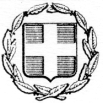 ΥΠΟΥΡΓΕΙΟ ΠΟΛΙΤΙΣΜΟΥ & ΑΘΛΗΤΙΣΜΟΥΓΕΝΙΚΗ ΓΡΑΜΜΑΤΕΙΑ ΑΘΛΗΤΙΣΜΟΥΕΠΙΤΡΟΠΗ ΔΙΟΙΚΗΣΗΣ ΣΧΟΛΗΣ ΠΡΟΠΟΝΗΤΩΝΣΚΟΠΟΒΟΛΗΣ Γ ΕΠΙΠΕΔΟΥ ΣΤΗΝ ΑΘΗΝΑΥΠΠΟΑ 107943/26-07-2022, (Β’4397)Αθήνα, 27/12/2022ΑΝΑΚΟΙΝΩΣΗΗ Επιτροπή Διοίκησης της Σχολής Προπονητών Σκοποβολής Γ’ Επιπέδου στην Αθήνα, στην 3η κατά σειρά συνεδρίαση, η οποία πραγματοποιήθηκε την Τρίτη, 27/12/2022, λαμβάνοντας υπόψη: Την υπ΄αρ. ΥΠΠΟΑ/107943/26-07-2022 (ΑΔΑ: 64ΡΤ4653Π4-Μ1Ο), αρ. 6 «Προϋποθέσεις Συμμετοχής» και αρ. 8 «Δικαιολογητικά Συμμετοχής». Το Ν. 2725/1999, αρ. 3 «Κωλύματα εγγραφής –Περιορισμοί». Τον έλεγχο αιτήσεων των υποψήφιων συμμετεχόντων με τα των επισυναπτόμενων υποβληθέντων δικαιολογητικών.Α Π Ο Φ Α Σ Ι Ζ Ε ΙΑναρτά Προσωρινό Πίνακα: A) υποψηφίων με δικαίωμα συμμετοχής στη Σχολή Προπονητών Σκοποβολής Γ’ Επιπέδου στην Αθήνα, B) απορριπτέων, λόγω ελλιπούς φακέλου δικαιολογητικών, κωλυμάτων του άρθρου 3 Ν. 2725/1999 και/ή συμμετοχής σε μη αναγνωρισμένα Αθλητικά Σωματεία.Σύνολο υποβληθέντων αιτήσεων: ενενήντα εννέα (99)Α) Προσωρινός Πίνακας Υποψηφίων (ΕΙΣΑΚΤΕΟΙ) που πληρούν τις προϋποθέσεις συμμετοχής στη Σχολή Προπονητών Σκοποβολής Γ’ Επιπέδου στην Αθήνα, καθώς προσκόμισαν πλήρη φάκελο δικαιολογητικών και υπάγονται σε Αναγνωρισμένα Αθλητικά Σωματεία:Σύνολο εισακτέων: ενενήντα δύο (92)Β) Προσωρινός Πίνακας Υποψηφίων (ΜΗ ΕΙΣΑΚΤΕΟΙ) που ΔΕΝ πληρούν τις προϋποθέσεις εγγραφής στη Σχολή Προπονητών Σκοποβολής Γ’ Επιπέδου στην Αθήνα, λόγω ελλιπούς φακέλου δικαιολογητικών, κωλυμάτων του άρθρου 3 Ν. 2725/1999 και/ή συμμετοχής σε μη αναγνωρισμένα Αθλητικά Σωματεία:Σύνολο μη εισακτέων: επτά (7)Καταληκτική ημερομηνία υποβολής ενστάσεων των υποψηφίων που υπάγονται στον Πίνακα Απορριπτέων: Παρασκευή 13 Ιανουαρίου 2023. Οι ενστάσεις (βλ. σχετικό έντυπο) και τα επισυναπτόμενα δικαιολογητικά υπογεγραμμένα δύναται να αποσταλούν  ηλεκτρονικώς στο sleontaraki@gga.gov.gr Για επιπλέον πληροφορίες, παρακαλούμε όπως επικοινωνείτε στα τηλέφωνα: 213 131 6209, 213 131 6494ΓΙΑ ΤΗΝ ΕΠΙΤΡΟΠΗ ΔΙΟΙΚΗΣΗΣ ΤΗΣ ΣΧΟΛΗΣ ΠΡΟΠΟΝΗΤΩΝ ΣΚΟΠΟΒΟΛΗ Γ’ ΕΠΙΠΕΔΟΥ ΣΤΗΝ ΑΘΗΝΑ Η ΠΡΟΕΔΡΟΣΚΩΝΣΤΑΝΤΙΝΑ ΜΑΡΙΝΑΚΟΥΑ/ΑΕΠΩΝΥΜΟΟΝΟΜΑΠΑΤΡΩΝΥΜΟ1ΑΔΑΜΗΣΠΑΥΛΟΣΠΑΡΑΣΚΕΥΑΣ2ΑΪΒΑΛΗΣΝΙΚΟΛΑΟΣΠΑΝΑΓΙΩΤΗΣ3ΑΝΑΣΤΑΣΙΑΔΗΣΣΠΥΡΙΔΩΝΓΕΩΡΓΙΟΣ4ΑΝΑΣΤΑΣΟΠΟΥΛΟΣΑΝΑΣΤΑΣΙΟΣΠΑΝΑΓΙΩΤΗΣ5ΑΝΔΡΕΙΚΟΣΠΑΝΑΓΙΩΤΗΣ-ΠΑΥΛΟΣΝΙΚΟΛΑΟΣ6ΑΝΤΩΝΑΚΗΣΝΙΚΟΛΑΟΣΓΕΩΡΓΙΟΣ7ΑΝΤΩΝΙΑΔΗΣΝΙΚΟΛΑΟΣΚΩΝΣΤΑΝΤΙΝΟΣ8ΒΑΙΤΣΗΒΑΣΙΛΙΚΗΠΑΝΑΓΙΩΤΗΣ9ΒΑΡΣΟΣΑΘΑΝΑΣΙΟΣΙΩΑΝΝΗΣ10ΒΑΣΙΛΕΙΟΥΝΙΚΟΛΑΟΣ-ΑΠΟΣΤΟΛΟΣΙΩΑΝΝΗΣ11ΒΑΣΙΛΟΥΔΑΕΛΕΝΗΒΑΣΙΛΕΙΟΣ12ΒΕΛΙΑΑΙΚΑΤΕΡΙΝΗΣΠΥΡΟΣ13ΒΕΡΤΟΥΔΟΣΚΩΝΣΤΑΝΤΙΝΟΣΜΙΧΑΗΛ14ΒΙΔΑΚΗΜΑΡΙΑ-ΑΙΚΑΤΕΡΙΝΗΜΙΧΑΗΛ15ΒΛΑΧΟΣΔΗΜΗΤΡΙΟΣΑΝΑΣΤΑΣΙΟΣ16ΒΟΥΙΔΑΣΚΗΠΕΛΑΓΙΑΣΤΥΛΙΑΝΟΣ17ΓΑΒΡΙΛΑΚΗΣΝΙΚΟΛΑΟΣΚΩΝΣΤΑΝΤΙΝΟΣ18ΓΑΛΑΤΕΡΟΣΛΕΩΝΙΔΑΣΣΠΥΡΙΔΩΝ19ΓΑΜΠΙΕΡΑΚΗΣΓΕΩΡΓΙΟΣΜΙΧΑΗΛ20ΓΑΝΤΙΔΗΣΛΟΥΚΑΣΒΑΣΙΛΕΙΟΣ21ΓΕΩΡΓΟΥΛΑΣΠΑΝΑΓΙΩΤΗΣΚΩΝΣΤΑΝΤΙΝΟΣ22ΓΛΕΤΖΑΚΟΣΔΗΜΗΤΡΙΟΣΠΑΝΑΓΙΩΤΗΣ23ΔΑΜΑΚΙΔΗΣΠΑΝΑΓΙΩΤΗΣΙΩΑΝΝΗΣ24ΔΙΔΑΣΚΑΛΟΥΑΝΑΣΤΑΣΙΟΣΔΗΜΗΤΡΙΟΣ25ΕΞΑΡΧΑΚΟΥΑΝΑΣΤΑΣΙΑΛΑΖΑΡΟΣ26ΖΑΦΕΙΡΙΔΗΣΣΩΤΗΡΙΟΣ-ΘΩΜΑΣΜΙΧΑΗΛ27ΖΕΜΠΙΛΗΣΑΘΑΝΑΣΙΟΣΔΗΜΗΤΡΙΟΣ28ΗΛΙΟΠΟΥΛΟΣΚΩΝΣΤΑΝΤΙΝΟΣΑΡΙΣΤΟΜΕΝΗΣ29ΙΩΣΗΦΙΔΗΣΚΩΝΣΤΑΝΤΙΝΟΣΑΝΑΣΤΑΣΙΟΣ30ΚΑΘΟΛΟΣΗΛΙΑΣΧΑΡΑΛΑΜΠΟΣ31ΚΑΚΑΤΣΙΟΣΧΡΗΣΤΟΣΒΑΣΙΛΕΙΟΣ32ΚΑΛΟΠΗΤΑΣΠΑΝΑΓΙΩΤΗΣΧΡΗΣΤΟΣ33ΚΑΝΕΛΛΟΠΟΥΛΟΥΑΘΑΝΑΣΙΑΝΙΚΟΛΑΟΣ34ΚΑΝΙΟΥΡΗΣΝΙΚΟΛΑΟΣΚΩΝΣΤΑΝΤΙΝΟΣ35ΚΑΡΓΑΚΗΕΛΕΥΘΕΡΙΑΜΙΧΑΗΛ36ΚΑΡΓΑΚΗΜΑΡΙΑΜΙΧΑΗΛ37ΚΑΤΣΙΡΗΣΔΗΜΗΤΡΙΟΣΝΙΚΟΛΑΟΣ38ΚΙΝΑΛΗΣΘΩΜΑΣΔΗΜΗΤΡΙΟΣ39ΚΟΝΤΟΠΙΔΗΣΓΕΩΡΓΙΟΣΜΑΡΚΟΣ40ΚΟΥΙΜΤΣΙΔΗΣΘΕΟΔΩΡΟΣΝΙΚΟΛΑΪ41ΚΟΥΚΛΑΤΖΗΣΔΗΜΗΤΡΙΟΣΧΡΗΣΤΟΣ42ΚΟΥΛΑΣΕΥΑΓΓΕΛΟΣΧΡΗΣΤΟΣ43ΚΟΥΝΑΔΙΝΗΣΚΩΝΣΤΑΝΤΙΝΟΣΓΕΩΡΓΙΟΣ44ΚΟΥΣΤΑΣΜΑΡΙΟΣΜΙΧΑΗΛ45ΚΡΟΚΑΡΟΠΟΥΛΟΥΑΝΤΩΝΙΑΒΑΣΙΛΕΙΟΣ46ΜΑΚΡΟΠΟΥΛΟΣΚΩΝΣΤΑΝΤΙΝΟΣΑΧΙΛΛΕΑΣ47ΜΑΝΔΑΛΗΣΙΩΑΝΝΗΣΑΡΙΣΤΕΙΔΗΣ48ΜΑΡΓΑΡΗΣΚΩΝΣΤΑΝΤΙΝΟΣΧΡΗΣΤΟΣ49ΜΑΡΟΥΛΑΚΗΣΙΩΑΝΝΗΣΜΙΧΑΗΛ50ΜΑΡΟΥΛΑΚΗΣΜΙΧΑΗΛΙΩΑΝΝΗΣ51ΜΑΥΡΙΔΟΥΜΑΡΙΑΕΥΣΤΑΘΙΟΣ52ΜΑΥΡΟΜΑΤΗΣΟΦΙΑΣΑΒΒΑΣ53ΜΠΙΝΥΧΑΚΗΣΚΩΝΣΤΑΝΤΙΝΟΣΜΙΧΑΗΛ54ΜΠΙΤΣΑΝΗΣΒΑΣΙΛΕΙΟΣΧΡΗΣΤΟΣ55ΜΠΡΙΚΟΣΠΑΝΑΓΙΩΤΗΣΧΡΗΣΤΟΣ56ΜΠΡΟΖΟΣΚΩΝΣΤΑΝΤΙΝΟΣΓΕΩΡΓΙΟΣ57ΜΩΥΣΙΑΔΗΣΣΤΑΥΡΟΣΝΙΚΟΛΑΟΣ58ΝΙΚΟΛΑΚΟΠΟΥΛΟΥΒΑΣΙΛΙΚΗΔΗΜΗΤΡΙΟΣ59ΝΙΚΟΛΟΠΟΥΛΟΥΓΕΩΡΓΙΑΚΩΝΣΤΑΝΤΙΝΟΣ60ΝΙΚΟΥΓΡΗΓΟΡΙΟΣΧΡΗΣΤΟΣ61ΝΤΕΙΜΕΝΤΕΣΑΡΙΣΤΕΙΔΗΣΣΠΥΡΙΔΩΝ62ΠΑΓΩΝΗΣΔΗΜΗΤΡΙΟΣΧΡΗΣΤΟΣ63ΠΑΝΑΓΟΥΛΙΑΣΚΩΝΣΤΑΝΤΙΝΟΣΑΝΑΣΤΑΣΙΟΣ64ΠΑΝΤΑΖΟΠΟΥΛΟΣΓΕΩΡΓΙΟΣΧΡΗΣΤΟΣ65ΠΑΠΑΔΑΚΟΣΑΘΑΝΑΣΙΟΣΑΓΓΕΛΟΣ66ΠΑΠΑΔΑΤΟΣΑΝΔΡΕΑΣΣΤΑΥΡΟΦΩΤΙΟΣ67ΠΑΠΑΔΕΑΣΠΑΝΑΓΙΩΤΗΣΔΗΜΗΤΡΙΟΣ68ΠΑΠΑΔΟΠΟΥΛΟΣΑΙΜΙΛΙΟΣΑΝΤΩΝΙΟΣ69ΠΑΠΑΧΡΗΣΤΟΥΒΑΣΙΛΙΚΗΕΥΘΥΜΙΟΣ70ΠΑΠΑΧΡΙΣΤΟΠΟΥΛΟΣΒΑΣΙΛΕΙΟΣΑΝΤΩΝΙΟΣ71ΠΑΠΠΑΣΠΑΝΑΓΙΩΤΗΣΔΡΟΣΟΣ72ΠΑΠΠΑΣΑΛΕΞΑΝΔΡΟΣΠΑΝΑΓΙΩΤΗΣ73ΠΑΤΣΙΑΟΥΡΑΣΑΣΤΕΡΙΟΣΙΩΑΝΝΗΣ74ΠΕΤΡΑΚΗ ΙΩΑΝΝΑΓΕΩΡΓΙΟΣ75ΠΕΤΡΑΚΗΣΓΕΩΡΓΙΟΣΙΩΑΝΝΗΣ76ΠΕΤΡΙΔΗΣΘΕΟΛΟΓΟΣΔΗΜΗΤΡΙΟΣ77ΠΟΝΤΙΚΕΡΗΚΥΡΙΑΚΗΝΙΚΟΛΑΟΣ78ΡΟΥΜΕΛΙΩΤΑΚΗΣΚΩΝΣΤΑΝΤΙΝΟΣΝΙΚΟΛΑΟΣ79ΣΗΦΑΚΗΣΦΑΝΟΥΡΙΟΣΛΕΩΝΙΔΑΣ80ΣΙΑΡΑΚΑΣΧΡΗΣΤΟΣΔΗΜΗΤΡΙΟΣ81ΣΟΥΚΟΥΕΥΑΝΘΙΑΒΑΣΙΛΕΙΟΣ82ΤΡΑΥΛΟΣΓΕΩΡΓΙΟΣΔΗΜΗΤΡΙΟΣ83ΤΣΑΚΙΡΗΣΠΑΝΤΕΛΗΣΔΗΜΗΤΡΙΟΣ84ΣΦΙΓΚΟΠΟΥΛΟΣΝΙΚΟΛΑΟΣΒΑΣΙΛΕΙΟΣ85ΤΣΙΑΤΟΥΡΑΣΧΡΗΣΤΟΣΙΩΑΝΝΗΣ86ΤΣΙΓΚΑΕΛΙΣΣΑΒΕΤΝΙΚΟΛΑΟΣ87ΦΡΑΝΤΖΗΣΠΑΝΑΓΙΩΤΗΣΓΡΗΓΟΡΙΟΣ88ΧΑΛΑΣΤΡΑΣΘΕΟΦΑΝΗΣΔΗΜΟΣΘΕΝΗΣ89ΧΑΤΖΗΤΣΑΚΙΡΟΓΛΟΥΙΩΑΝΝΗΣΓΕΩΡΓΙΟΣ90ΧΟΛΕΒΑΣΚΩΝΣΤΑΝΤΙΝΟΣΒΑΣΙΛΕΙΟΣ91ΧΡΗΣΤΟΥΗΛΙΑΣΧΡΗΣΤΟΣΙΩΑΝΝΗΣ92ΧΡΙΣΤΟΔΟΥΛΟΥΠΑΝΑΓΙΩΤΗΣΔΗΜΗΤΡΙΟΣΑ/ΑΕΠΩΝΥΜΟΟΝΟΜΑΠΑΤΡΩΝΥΜΟΛΟΓΟΣ ΑΠΟΡΡΙΨΗΣ1ΔΑΒΑΡΗΣΑΛΕΞΑΝΔΡΟΣΑΘΑΝΑΣΙΟΣΆρθ.6, παρ. 42ΚΑΠΕΛΕΡΗΣΣΕΡΑΦΕΙΜΑΝΤΩΝΙΟΣΆρθ.6, παρ. 33ΜΟΣΧΟΝΑΣΑΝΤΩΝΙΟΣΠΑΝΑΓΙΩΤΗΣΆρθ.6, παρ. 34ΜΠΗΤΑΣΙΩΑΝΝΗΣΚΩΝΣΤΑΝΤΙΝΟΣΆρθ.6, παρ. 35ΠΑΠΑΓΕΩΡΓΙΟΥΧΡΥΣΟΥΛΑΧΡΗΣΤΟΣΆρθ.6, παρ. 26ΣΑΛΑΒΑΝΤΑΚΗΣΓΕΩΡΓΙΟΣΙΩΑΝΝΗΣΆρθ.6, παρ. 47ΤΣΙΟΥΜΑΝΗΣΒΑΣΙΛΕΙΟΣΙΩΑΝΝΗΣΆρθ.6, παρ. 3